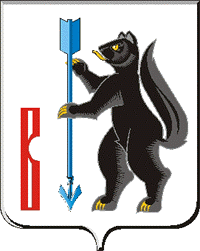 АДМИНИСТРАЦИЯГОРОДСКОГО ОКРУГА ВЕРХОТУРСКИЙП О С Т А Н О В Л Е Н И Еот 09.10.2020г. № 706г. ВерхотурьеО выплате ежемесячного денежного вознагражденияза классное руководство педагогическим работникам муниципальных образовательных организаций городского округа Верхотурский, реализующих образовательные программы начального общего,основного общего и среднего общего образования, в том числе адаптированные основные общеобразовательные программыВ соответствии с постановлением Правительства Свердловской области от 03.09.2020 № 620-ПП « О выплате ежемесячного денежного вознаграждения за классное руководство педагогическим государственных образовательных организаций Свердловской области и муниципальных образовательных организаций, расположенных на территории Свердловской области, реализующих образовательные программы начального общего, основного общего и среднего общего образования, в том числе адаптированные основные общеобразовательные программы», в целях обеспечения выплаты ежемесячного денежного вознаграждения за классное руководство педагогическим работникам муниципальных образовательных организаций городского округа Верхотурский, реализующих образовательные программы начального общего, основного общего и среднего общего образования, в том числе адаптированные основные общеобразовательные программы, руководствуясь Уставом городского округа Верхотурский,ПОСТАНОВЛЯЮ:1.Утвердить прилагаемые:1) Положение о порядке, размере и условиях выплаты ежемесячного денежного вознаграждения за классное руководство педагогическим работникам муниципальных образовательных организаций городского округа Верхотурский, реализующих образовательные программы начального общего, основного общего и среднего общего образования, в том числе адаптированные основные общеобразовательные программы;2) Правила предоставления иного межбюджетного трансферта из бюджета городского округа Верхотурский муниципальным образовательным организациям, расположенным на территории городского округа Верхотурский, на ежемесячное денежное вознаграждение за классное руководство педагогическим работникам муниципальных образовательных организаций, расположенных на территории городского округа Верхотурский, реализующих образовательные программы начального общего, основного общего и среднего общего образования, в том числе адаптированные основные общеобразовательные программы;3) методику распределения иного межбюджетного трансферта из бюджета городского округа Верхотурский муниципальным образовательным организациям, расположенных на территории городского округа Верхотурский, на ежемесячное денежное вознаграждение за классное руководство педагогическим работникам муниципальных образовательных организаций, расположенных на территории городского округа Верхотурский, реализующих образовательные программы начального общего, основного общего и среднего общего образования, в том числе адаптированные основные общеобразовательные программы.2.Настоящее постановление вступает в силу на следующий день после официального опубликования и распространяет свое действие на правоотношения, возникшие с 01 сентября 2020 года.3.Опубликовать настоящее постановление в информационном бюллетене «Верхотурская неделя» и разместить на официальном сайте городского округа Верхотурский.4.Контроль исполнения настоящего постановления возложить на заместителя главы Администрации городского округа Верхотурский по социальным вопросам Бердникову Н.Ю.И.о. Главыгородского округа Верхотурский                                                   Л.Ю. Литовских